ИП «Катков А.В.»    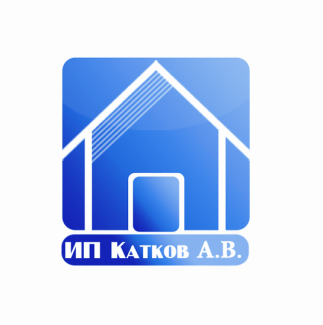 МО, г. Талдом, ул. Советская, д.45,  Тел: 8(926)130-66-33,  8(916)900-82-86Прайс-лист от 23.03.2015ВАГОНКАНаименованиеРазмер, толщ./шир/дл.(мм)шт.в упм² в упЦена, руб /уп.Евровагонка липа (шпунт) 95руб./п.м.12,5 х 96 х 1400101,3441330Евровагонка липа (шпунт) 95руб./п.м.12,5 х 96 х 1500101,441425Евровагонка липа (шпунт) 95руб./п.м.12,5 х 96 х 1600101,5361520Евровагонка липа (шпунт) 95руб./п.м.12,5 х 96 х 1800101,7281710Евровагонка липа (шпунт) 95руб./п.м.12,5 х 96 х 2000101,921900Евровагонка липа (шпунт) 95руб./п.м.12,5 х 96 х 2100102,0161995Евровагонка липа (шпунт) 95руб./п.м.12,5 х 96 х 2300102,2082185Евровагонка липа (шпунт) 95руб./п.м.12,5 х 96 х 2400102,3042280Евровагонка липа (шпунт) 95руб./п.м.12,5 х 96 х 2600102,4962470Евровагонка липа (шпунт) 95руб./п.м.12,5 х 96 х 2700102,5922565Евровагонка липа (шпунт) 95руб./п.м.12,5 х 96 х 3000102,882850Плинтус (липа)                    250045 р.п.м.Галтель                    210040Полог (липа) (длины 1900, 2000, 2100, 2200, 2300, 2500, 2600, 2700, 3000)           90190 р.п.м.Полог (липа) (длины 1900, 2000, 2100, 2200, 2300, 2500, 2600, 2700, 3000)           70125 р.п.м.Наличник  (липа)         2100; 250060 р.п.м.Евровагонка из х/п (шпунт) сорт А12,5 х 96 х 2100102,016530Евровагонка из х/п (шпунт) сорт А12,5 х 96 х 2400102,304600Евровагонка из х/п (шпунт) сорт А12,5 х 96 х 2500102,4640Евровагонка из х/п (шпунт) сорт А12,5 х 96 х 2700102,592680Евровагонка из х/п (шпунт) сорт А12,5 х 96 х 3000102,88750Евровагонка из х/п (шпунт) сорт А12,5 х 96 х 4000103,84860Евровагонка из х/п (шпунт) сорт А12,5 х 96 х 6000105,761300Вагонка из х/п (шпунт) сухая 15000 руб/м³16 х 90 х 3000232 шт/м³65Вагонка из х/п (шпунт) сухая 15000 руб/м³16 х 90 х 4000174 шт/м³86Вагонка из х/п (шпунт) сухая 15000 руб/м³16 х 90 х 5000139 шт/м³108Вагонка из х/п (четв.) сухая 16500 р/м³16 х 90 х 6000116 шт/м³142Вагонка из х/п (шпунт)сухая 16500 р/м³17 х 90 х 6000109 шт/м³151Вагонка из х/п (шпунт)сухая 16500 р/м³ 18 х 115 х 600080,5шт/м³205Вагонка из х/п (четв.) сухая 16500 р/м³17 х 133 х 600073,7шт/м³224Вагонка из х/п сухая (шпунт)15 х 110 х 600085,281400